Western Australia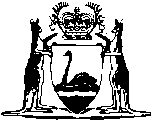 Northam Cemeteries Act 1944Compare between:[28 Jun 2010, 00-b0-01] and [11 Sep 2010, 00-c0-03]Western AustraliaNortham Cemeteries Act 1944 An Act to revest certain lands in His Majesty and for other purposes relative thereto. Whereas the lands described in the first and second columns of the Schedule hereto are vested in various religious bodies or trustees as set out in the third column of the said Schedule for the purposes set out in the fourth column of the said Schedule; And whereas it is desirable to revest such lands in His Majesty with intent that the same may be added to and form part of reserve and together therewith be appointed a public cemetery:Be it therefore enacted by the King’s Most Excellent Majesty, by and with the advice and consent of the Legislative Council and the Legislative Assembly of Western Australia, in this present Parliament assembled and by the authority of the same as follows: —  1.	Short title 		This Act may be cited as the Northam Cemeteries Act 1944.2.	Lands revested in His Majesty 		From and after the commencement of this Act all rights of property which may have at any time been vested by statute or otherwise in the persons or corporations mentioned in the third column of the Schedule to this Act or in any other person or persons or corporation whatsoever in any part of the lands described in the first and second columns of the said Schedule shall absolutely cease and determine and the whole of the said lands and all the right and title in law or in equity thereto shall be and the same are hereby vested in His Majesty freed and released from all and every trusts or trust affecting the same.3.	Lands revested to be added to reserve to be appointed a public cemetery and placed under the control of the Northam Road Board 		The said lands when vested in His Majesty as aforesaid shall forthwith be added to and become part of reserve and thereafter the said reserve shall be appointed a public cemetery under and for the purposes of the Cemeteries Act 1897, and shall be placed under the control of the Shire of Northam as the Trustee thereof.	[Section 3 amended by No. 14 of 1996 s.4.] ScheduleNotes1	This is a compilation of the Northam Cemeteries Act 1944 and includes  amendments  by the other  referred to in the following .Compilation tableLandReferenceProprietorsPurpose of GrantNorthamSub-lot N 48Enrolment 1551Reverend Joseph Johnston of Fremantle, Clerk; Henry Trigg of Perth, Gentleman; Lewis Birch, the elder, of Perth, Yeoman, and James Dyer of the same place, general Dealer, as trustees for the general body of Christians known by the denomination of Congregationalists or IndependentsCemetery.NorthamSub-lot N 49Enrolment 1547Reverend Samuel Hardy of Perth, Clerk; William Lowe of York, Clerk; John Wall Hardey of Grove Cottage near Perth aforesaid, Esquire; Joseph Hardey of the Peninsula near Perth, Gentleman, and George Shenton and Anthony Helmich of Perth, Esquires, as Trustees for the general body of Christians known by the denomination of WesleyansCemetery.NorthamSub-lotN 50Enrolment 1545Reverend George Purves Pownall of Perth, Clerk, Colonial Chaplain; Frederick Palgrave Barlee, John Septimus Roe, Anthony O’Grady Lefroy, George Frederick Stone, William Wright, Francis Lockee of the same place, Esquires, and John Bruce of the same place, Esquire, a Staff Officer of Pensioners, as Trustees of church propertyCemetery.Northamsub-lot 97Volume 120, Folio 4The Diocesan Trustees of the Church of England in Western AustraliaEcclesiastical purposes in connection with the Church of England in Western Australia.Avonlocation20511Volume 503, Folio 2The Roman Catholic Bishop of PerthNo purpose disclosed.Short titleNumber and yearAssentCommencementNortham Cemeteries Act 19444 of 194412 Oct 194412 Oct 1944Local Government (Consequential Amendments) Act 1996 s. 414 of 199628 Jun 19961 Jul 1996 (see s. 2)Standardisation of Formatting Act 2010 s. 4 and 5019 of 201028 Jun 2010 (see s. 2(b